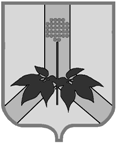 АДМИНИСТРАЦИЯ  ДАЛЬНЕРЕЧЕНСКОГО МУНИЦИПАЛЬНОГО РАЙОНА  ПОСТАНОВЛЕНИЕ«О размере родительской платы за присмотр и уход за детьми в дошкольных учреждениях Дальнереченского муниципального районас режимом работы 9 часов при пятидневной рабочей неделе»Руководствуясь Федеральным законом от 29.12.2012 г. № 273-ФЗ «Об образовании в Российской Федерации», в связи с изменением режима работы структурных подразделений образовательных учреждений Дальнереченского  муниципального района «Детский сад» с 10,5 часов до 9 часов при пятидневной рабочей недели с 20.04.2015 г.,руководствуясь Уставом Дальнереченского муниципального района администрация Дальнереченского муниципального района ПОСТАНОВЛЯЕТ:Установить с 20.04.2015 года  размер родительской платы, взимаемой с  родителей (законных представителей) за присмотр и уход за детьми в сумме 83,0 рубля за один день пребывания ребенка в следующих структурных подразделениях:Структурное подразделение «Детский сад» МОКУ «ООШ  с.Поляны»;Структурное подразделение «Детский сад» МОКУ «ООШ  с.Любитовка»;Структурное подразделение «Детский сад с.Пожига» МОБУ «СОШ  с.Ариадное»;Структурное подразделение «Детский сад с.Ариадное» МОБУ «СОШ  с.Ариадное»;Структурное подразделение «Детский сад» МОКУ «СОШ  с.Стретенка»;Структурное подразделение «Детский сад» МОБУ «СОШ  с.Малиново»;Структурное подразделение «Детский сад» МОБУ «СОШ  с.Орехово»;Структурное подразделение «Детский сад» Боголюбовского филиала МОБУ «СОШ  с.Орехово»;Структурное подразделение «Детский сад» МОБУ «СОШ  с.Рождественка» Установить 10 % скидку на размер родительской платы за присмотр и уход за детьми в муниципальных дошкольных образовательных учреждениях (организациях) родителям (законным представителям) имеющих трех и более несовершеннолетних детей.Не взимать родительскую плату с родителей (законных представителей) детей-инвалидов, детей-сирот и детей, оставшимися без попечения родителей, а так же детей с туберкулезной интоксикацией.Контроль за исполнением постановления возложить на заместителя главы администрации Дальнереченского муниципального района Попова А.ГНастоящее постановление вступает в силу со дня официального обнародования. Глава администрации Дальнереченского муниципального района                             В.С.Дернов20 марта 2015 г.г. Дальнереченск№91-па